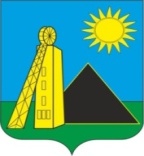                                 РОССИЙСКАЯ ФЕДЕРАЦИЯ                                     АДМИНИСТРАЦИЯ             УГЛЕРОДОВСКОГО ГОРОДСКОГО ПОСЕЛЕНИЯ                                 КРАСНОСУЛИНСКИЙ РАЙОН                                   РОСТОВСКАЯ ОБЛАСТЬ26.12.2023г                                   № 128                                   п. УглеродовскийОб ограничении размера платы граждан за коммунальные услуги в 2024 годуВ целях ограничения роста размера платы граждан за коммунальные услуги по Углеродовскому городскому поселению в соответствии с постановлением Правительства Ростовской области от 22.03.2013 № 165 «Об ограничении в Ростовской области роста размера платы граждан за коммунальные услуги», распоряжением Губернатора Ростовской области от 11.12.2023 №326 «Об утверждении предельных (максимальных) индексов изменения размера вносимой гражданами платы за коммунальные услуги в муниципальных образованиях Ростовской области на 2024 год», руководствуясь постановлением Региональной службы по тарифам Ростовской области от 15.11.2022 №534 «Об установлении тарифов на тепловую энергию, поставляемую МУП «Красносулинские городские теплосети» (ИНН 6148557940) потребителям, другим теплоснабжающим организациям Красносулинского района, на 2024-2028 годы», от 15.11.2023 №611 «О корректировке долгосрочных тарифов в сфере холодного водоснабжения и водоотведения ГУП РО «УРСВ» (ИНН 6167110467) на 2024 год, Администрация Углеродовского городского поселенияПОСТАНОВЛЯЕТ:	1. Привести размер платы граждан за коммунальные услуги по Углеродовскому городскому поселению в соответствие с установленными предельными индексами путем снижения стоимости коммунальных услуг по водоотведению, теплоснабжению, водоснабжению.2. Установить, что величина снижения размера платы граждан за коммунальные услуги по муниципальному образованию определяется при неизменном наборе и объеме потребляемых коммунальных услуг.3. Снизить уровень платежей граждан за коммунальную услугу по водоотведению, водоснабжению оказываемую ГУП РО «УРСВ», теплоснабжению оказываемую МУП «КГТ» населению Углеродовского городского поселения, определив его в процентах от установленного экономически обоснованного тарифа согласно приложению  к настоящему постановлению. 4. Определить, что возмещение выпадающих доходов от снижения платежа граждан осуществляется в установленном порядке.5. Настоящее постановление подлежит официальному опубликованию и применяется к правоотношениям, возникшим с 01.01.2024.6. Контроль за исполнением настоящего постановления оставляю за собой.Глава АдминистрацииУглеродовского городского поселения                                         В.В. ГлушковПриложение к постановлениюАдминистрации Углеродовского городского поселенияУровень платежей граждан на услуги водоотведения, водоснабжения, теплоснабжения оказываемые Глава АдминистрацииУглеродовского городского поселения                                         В.В. Глушков№ п/пНаименование муниципального образованияУровень платежей граждан (%)Уровень платежей граждан (%)Уровень платежей граждан (%)Уровень платежей граждан (%)№ п/пНаименование муниципального образованияс 01.01.2024 по 30.06.2024с 01.01.2024 по 30.06.2024с 01.07.2024 по 31.12.2024с 01.07.2024 по 31.12.2024%руб./Гкалруб./м3%руб./Гкалруб./м31.МУП «Красносулинские городские теплосети»теплоснабжение73,99713957,4451,51743957,442.ГУП РО «Управление развитием систем водоснабжения»водоснабжение54,849287,6655,249895,983.ГУП РО «Управление развитием систем водоснабжения» водоотведение38,705340,3038,982244,12